Construction ProposalMGM- Atlantic CityA Proposal toConstruction CorporationTable of Contents1	Black Curved Subway Glass 	Error! Bookmark not defined.1.1	Powder Room Floor	Error! Bookmark not defined.2	Polished Haisa Marble Medium 	Error! Bookmark not defined.2.1	Window Seal	Error! Bookmark not defined.2.2	Powder Room Floor	Error! Bookmark not defined.2.3	Powder Room Base	Error! Bookmark not defined.3	Polished White Onyx	Error! Bookmark not defined.3.1	Vanity Top	Error! Bookmark not defined.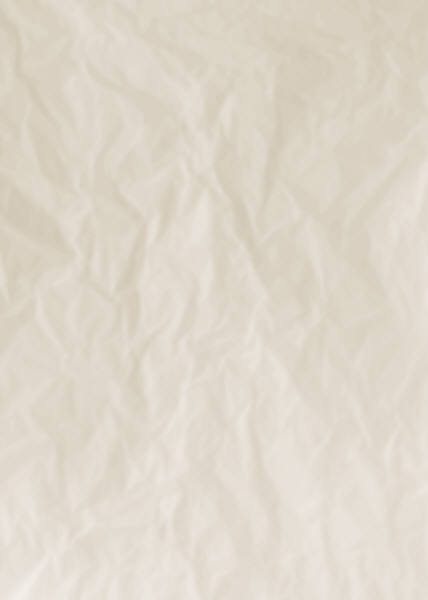 3.2	Front Backsplash	Error! Bookmark not defined.3.3	Side Backsplash	Error! Bookmark not defined.4	Polished Zanzibar Marble Vein cut	Error! Bookmark not defined.4.1	Floors	Error! Bookmark not defined.4.2	Base	Error! Bookmark not defined.5	Total Cost of Materials	Error! Bookmark not defined.Black Curved Subway GlassPolished Hausa Marble MediumPolished White OnyxPolished Zanzibar Marble Vein cutTotal Cost of Materials